附件3深圳市检察机关招聘警务辅助人员体能测试项目、标准和实施规则（试行）一、体能测试项目和标准（一）男子组（二）女子组以上项目中有一项不达标的，视为体能测试不合格。二、体能测试实施规则（一）10米×4往返跑场地器材：10米长的直线跑道若干，在跑道的两端线（S1和S2）外30厘米处各划一条线（见图）。木块（5厘米×10厘米）每道3块，其中2块放在S2线外的横线上，一块放在S1线外的横线上。测试方法：受测试者用站立式起跑，听到发令后从S1线外起跑，当跑到S2线前面，用一只手拿起一木块随即往回跑，跑到S1线前时交换木块，再跑回S2交换另一木块，最后持木块冲出S1线，记录跑完全程的时间。考生测试次数不超过2次，有1次测试达标的，即视为该项目测试合格。注意事项：当受测者取放木块时，脚不要越过S1和S2线。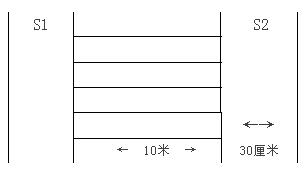 （二）男1000米跑（女800米跑）测试方法：受测者分组测，每组不得少于2人，用站立式起跑。当听到口令或哨音后开始起跑。当受测者到达终点时停表，终点记录员负责登记每人成绩。测试次数均为1次。（三）纵跳摸高测试方法：准备测试阶段，受测者双脚自然分开，呈站立姿势。接到指令后，受测者屈腿半蹲，双臂尽力后摆，然后向前上方快速摆臂，双腿同时发力，尽力垂直向上起跳，同时单手举起触摸固定的高度线或者自动摸高器的测试条，触摸到高度线或者测试条的视为合格。考生测试次数不超过3次，有1次测试达标的，即视为该项目测试合格。注意事项：1.起跳时，受测者双腿不能移动或有垫步动作；2.受测者指甲不得超过指尖0.3厘米；3.受测者徒手触摸，不得带手套等其他物品；4.受测者统一采用赤脚（可穿袜子）起跳。项  目标  准标  准标  准标  准标  准项  目30岁（含）以下31岁（含）-35岁36岁（含）-40岁41岁(含)以上41岁(含)以上10米×4往返跑≤13″1≤13″4≤13″4≤13″4≤13″41000米跑≤4′25″≤4′35″≤4′45″≤4′45″≤4′50″纵跳摸高≥265厘米≥265厘米≥265厘米≥265厘米≥265厘米项  目标  准标  准标  准标  准项  目30岁（含）以下31岁（含）-35岁36岁（含）-40岁41（含）岁以上10米×4往返跑≤14″1≤14″4≤14″4≤14″4800米跑≤4′20″≤4′30″≤4′40″≤4′55″纵跳摸高≥230厘米≥230厘米≥230厘米≥230厘米